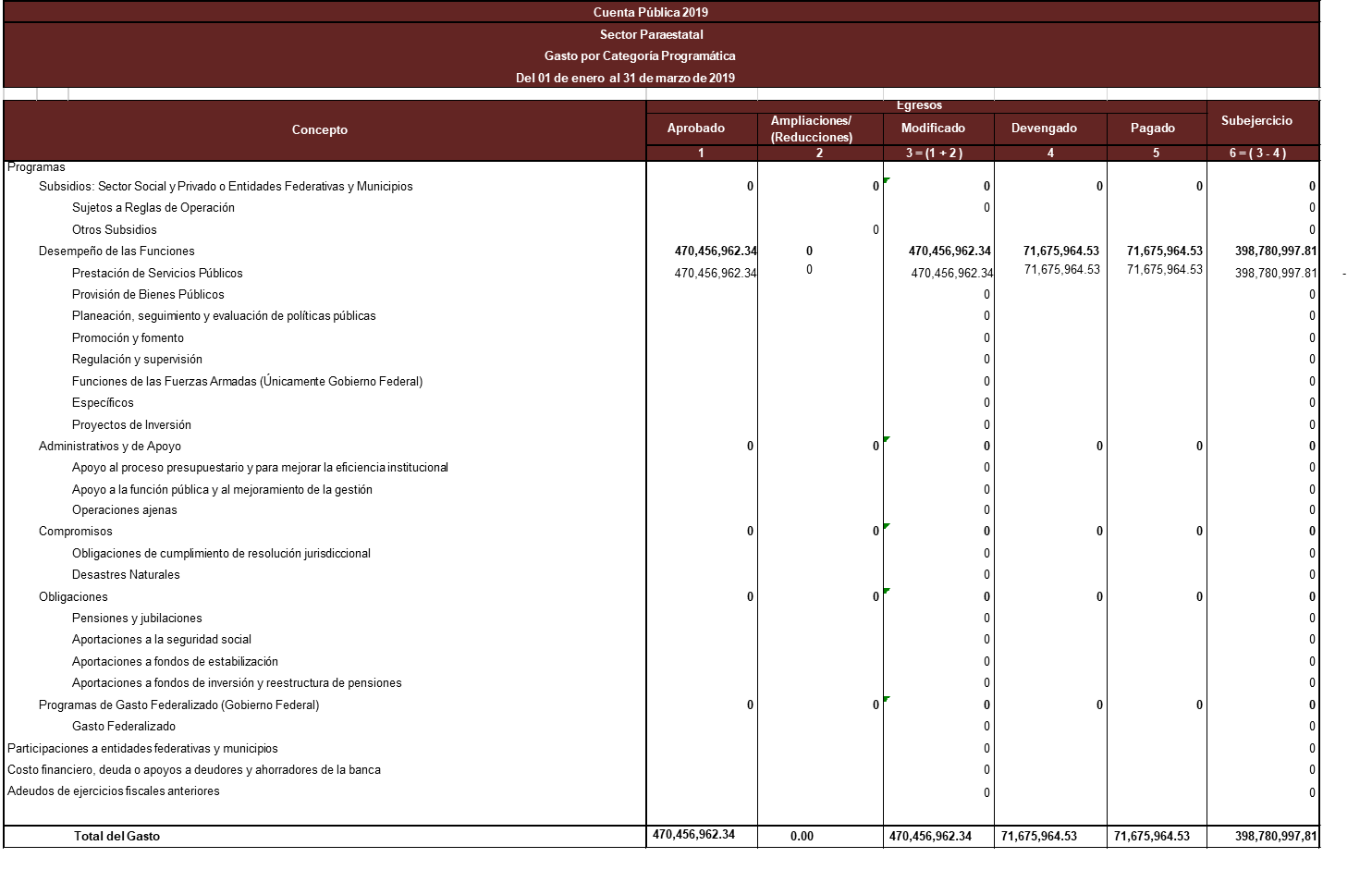 Programas y Proyectos de InversiónDe la Transparencia y Difusión de la Información FinancieraCon fundamento en lo dispuesto por el Titulo Quinto, Capítulo I, articulo 56, párrafo primero, de la Ley General de Contabilidad Gubernamental donde establece que “La generación y publicación de la información financiera de los entes públicos a que se refiere este Título, se hará conforme a las normas, estructura, formatos y contenido de la información, que para tal efecto establezca el consejo y difundirse en la página de internet del respectivo ente público”.Por lo antes expuesto el Colegio de Bachilleres del Estado de Tlaxcala señala la página web; http://transparencia.cobatlaxcala.edu.mx/, como liga de acceso para la publicación de la información armoniza.NOMBRE DEL PROYECTO O PROGRAMAMUNICIPIODESCRIPCIÓNIMPORTE AUTORIZADO---0---0---0Cuenta Publica Sector ParaestatalCuenta Publica Sector ParaestatalCuenta Publica Sector ParaestatalCuenta Publica Sector ParaestatalCuenta Publica Sector ParaestatalCuenta Publica Sector ParaestatalCuenta Publica Sector ParaestatalCuenta Publica Sector ParaestatalCuenta Publica Sector ParaestatalCuenta Publica Sector ParaestatalCuenta Publica Sector ParaestatalInforme de Avance por ProyectosInforme de Avance por ProyectosInforme de Avance por ProyectosInforme de Avance por ProyectosInforme de Avance por ProyectosInforme de Avance por ProyectosInforme de Avance por ProyectosInforme de Avance por ProyectosInforme de Avance por ProyectosInforme de Avance por ProyectosInforme de Avance por ProyectosDel 1 de enero al 31 de marzo de 2019Del 1 de enero al 31 de marzo de 2019Del 1 de enero al 31 de marzo de 2019Del 1 de enero al 31 de marzo de 2019Del 1 de enero al 31 de marzo de 2019Del 1 de enero al 31 de marzo de 2019Del 1 de enero al 31 de marzo de 2019Del 1 de enero al 31 de marzo de 2019Del 1 de enero al 31 de marzo de 2019Del 1 de enero al 31 de marzo de 2019Del 1 de enero al 31 de marzo de 2019Eje rector: Desarrollo Social Incluyente para Fortalecer el BienestarEje rector: Desarrollo Social Incluyente para Fortalecer el BienestarEje rector: Desarrollo Social Incluyente para Fortalecer el BienestarEje rector: Desarrollo Social Incluyente para Fortalecer el BienestarEje rector: Desarrollo Social Incluyente para Fortalecer el BienestarEje rector: Desarrollo Social Incluyente para Fortalecer el BienestarEje rector: Desarrollo Social Incluyente para Fortalecer el BienestarEje rector: Desarrollo Social Incluyente para Fortalecer el BienestarEje rector: Desarrollo Social Incluyente para Fortalecer el BienestarEje rector: Desarrollo Social Incluyente para Fortalecer el BienestarEje rector: Desarrollo Social Incluyente para Fortalecer el BienestarDependencia / entidadProyectoNivelIndicadorUnidadFrecuenciaMeta anualMeta acumuladaMeta acumulada% avance% avanceDependencia / entidadProyectoNivelIndicadorDe medidaDe mediciónMeta anualProgramaAlcanzadaAnualAcumuladoColegio de Bachilleres del Estado de TlaxcalaLogro Académico de Colegio de Bachilleres del Estado de TlaxcalaActividadPorcentaje de jornadas académicas.JornadaSemestral32210066.66%Colegio de Bachilleres del Estado de TlaxcalaLogro Académico de Colegio de Bachilleres del Estado de TlaxcalaActividadPorcentaje de Reportes de tutorías académicas a los estudiantes.ReportesSemestral21110050%Colegio de Bachilleres del Estado de TlaxcalaLogro Académico de Colegio de Bachilleres del Estado de TlaxcalaActividadPorcentaje de autorizaciones de equivalencias de estudio.EquivalenciasSemestral28014014010050%Colegio de Bachilleres del Estado de TlaxcalaLogro Académico de Colegio de Bachilleres del Estado de TlaxcalaActividadPorcentaje de evento organizado.EventoAnual73310042.86%Colegio de Bachilleres del Estado de TlaxcalaLogro Académico de Colegio de Bachilleres del Estado de TlaxcalaActividadPorcentaje de áreas en reparación y rehabilitaciónÁreaMensual267710026.92%ActividadPorcentaje de campañas realizadasCampañasMensual123310024.99%ActividadPorcentaje de capacitaciones realizadas para servidores públicosCapacitaciónSemestral21110050%ActividadPorcentaje de grupos atendidos programa de orientación educativaGrupoSemestral78639339310050%Dependencia / entidadProyectoNivelIndicadorUnidadFrecuenciaMeta anualMeta acumuladaMeta acumulada% avance% avanceDependencia / entidadProyectoNivelIndicadorDe medidaDe mediciónMeta anualProgramaAlcanzadaAnualAcumuladoColegio de Bachilleres del Estado de TlaxcalaLogro Académico de Telebachillerato ComunitarioActividadPorcentaje de jornadas académicas.JornadaSemestral21                     110050%Colegio de Bachilleres del Estado de TlaxcalaLogro Académico de Telebachillerato ComunitarioActividadPorcentaje de planteles en reparación y rehabilitación.PlantelMensual102                     2 10080%Dependencia / entidadProyectoNivelIndicadorUnidadFrecuenciaMeta anualMeta acumuladaMeta acumulada% avance% avanceDependencia / entidadProyectoNivelIndicadorDe medidaDe mediciónMeta anualProgramaAlcanzadaAnualAcumuladoColegio de Bachilleres del Estado de TlaxcalaFAM Infraestructura de Educación Media SuperiorActividadAplicación y ejercicio eficiente de los recursos y proyectos en materia de construcción de Telebachilleratos Comunitarios.0000000Colegio de Bachilleres del Estado de TlaxcalaFAM Infraestructura de Educación Media SuperiorActividadAplicación y ejercicio eficiente de los recursos y proyectos en materia de equipamiento de Colegio de Bachilleres del Estado de Tlaxcala.0000000Colegio de Bachilleres del Estado de TlaxcalaFAM Infraestructura de Educación Media SuperiorActividadAplicación y ejercicio eficiente de los recursos y proyectos en materia de equipamiento de Telebachilleratos Comunitarios.0000000